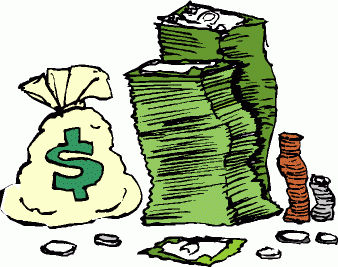 Compétences 8e annéeÉducation financièreObjectif : L’élève est capable d’évaluer le rôle de consommateur et les conséquences sur la qualité de vie personnelle et celles des autres.Partie A : Types de consommateursRéponds aux questions ci-dessous.  Selon toi, qu’est-ce qu’un :consommateur avisé :consommateur impulsif :consommateur réfléchi :consommateur émotif :Partie B : Vocabulaire2. Qu’est-ce qu’/que :une carte de créditune marge de créditdes intérêtsun prêt hypothécaireton numéro d’assurance sociale des impôts3. a)  Quel est le taux de salaire minimum au Nouveau-Brunswick?b) Existe-t-il un nombre d’heures minimal qu’un employeur doit payer à l’employé à qui l’employeur a demandé de se rendre au travail?Voici quelques liens où vous pourrez trouver l’informationhttps://lautorite.qc.ca/grand-public/glossaire-financier/#glossary_Ahttps://www2.gnb.ca/content/dam/gnb/Departments/petl-epft/PDF/es/FactSheets/SalaireMinimumSurtemps.pdfhttp://www.banque-info.com/lexique-bancaire/c/carte-de-credithttp://www.frc.ch/articles/quest-ce-quune-carte-de-credit/Partie C : Questions de réflexion (site Protégez-vous)Puisque nous sommes confinés à la maison et que plusieurs magasins non essentiels sont fermés, un grand nombre de personnes magasinent en ligne.  Selon le site Protégez-vous, quelles sont les règles à suivre afin que les achats se fassent en toute sécurité?  Voici le lien :https://www.ing.be/fr/retail/my-news/online-security/shop-online-safelyÀ l’aide du même site, explique dans tes mots les cinq conseils pour devenir un consommateur averti.  Voici le lien :https://www.protegez-vous.ca/partenaires/office-de-la-protection-du-consommateur/cinq-conseils-consommateur-averti-2014Selon toi, quels sont les facteurs qui influencent tes choix de consommation de biens ou de services?  Tu peux utiliser des exemples pour expliquer ton point de vue.Selon toi, quels peuvent être les conséquences négatives d’une surconsommation?Quels sont les comportements responsables de consommation?  Nommes-en au moins 4 et explique ce qu’ils veulent dire.  Voici le lien :https://www.protegez-vous.ca/nouvelles/affaires-et-societe/la-consommation-responsable-est-elle-encore-a-la-modePartie D : Vrai ou faux (Émission La facture)À l’aide du site ci-dessous, veuillez répondre aux questions en ajoutant l’explication qui permet de comprendre la réponse :https://ici.radio-canada.ca/tele/la-facture/2016-2017/vrai-ou-fauxEst-il vrai ou faux qu'un commerçant n'est pas tenu de vous rembourser un solde de moins de 5$ sur une carte-cadeau?Vrai ou faux, il est possible de faire quelques dollars avec une vidéo de votre chat sur YouTube?Vrai ou faux, même éteints, plusieurs appareils continuent à consommer de l'électricité?Pour les questions ci-dessous, consulte le lien suivant :http://ici.radio-canada.ca/tele/La-facture/2015-2016/Vrai-ou-fauxEst-il vrai ou faux que dans une publicité diffusée au Canada, un commerçant peut afficher les prix de ses produits dans la devise de son choix?Est-il vrai ou faux qu’un employeur peut obliger un employé à payer pour un vêtement identifié à son commerce (uniforme)?Bon travail!	  	 